La Opción 94 podrá ser utilizada solamente por aquellos contribuyentes que eligieron con su planilla correspondiente al año contributivo 2011, tributar bajo las disposiciones del Código de Rentas Internas de Puerto Rico de 1994, según enmendado. Si no ejerció dicha opción para el año contributivo 2011, deberá utilizar la Forma Única de la Planilla de Contribución sobre Ingresos de Individuos. Para más información, favor referirse al folleto de instrucciones para llenar la Planilla de Contribución sobre Ingresos de Individuos – Opción 94.Individuos Esta elección se hizo con la radicación de la planilla para el primer año contributivo comenzado después del 31 de diciembre de 2010 y antes del 1 de enero de 2012. Una vez ejercida la opción es final e irrevocable. Una vez se toma para el año contributivo en el que se efectuó la elección se debe someter para cada uno de los cuatro (4) años contributivos subsiguientes.Si usted opto por la radicación de opción 94  para el año comenzado después del 31 de diciembre de 2010 y antes del 1 enero de 2012 no puede cambiar a planilla única  usted hizo esa elección y acepto esas condiciones.Departamento de Hacienda le esta notificando de que esa planilla es radicación invalida.Contribuyente tiene llenar la planilla nuevamente  en el formulario correcto  según la elección Al momento de radicar en la forma ya correcta debe tener copia de la planilla radicadaAnteriormente para que se  acompañe según se solicita.Se considera planilla radicada tarde. De no tener los comprobantes W-2 e Informativa solicitar copia de los mismo  que tiene un costo de un $1.00 el sello y le dan su copia. 2014 Planilla de Contribución Sobre Ingresos de Individuos (Opción 94) 2014 Instrucciones Planilla de Contribución Sobre Ingresos de Individuos (Opción 94)  Código de Rentas Internas para un Nuevo Puerto Rico No aplica.Lugar: 	Sistema de Servicio y Atención al Contribuyente “Hacienda Responde”Horario:	Lunes a Viernes                     	8:00 am-4:30 pmTeléfono: 	(787) 620-2323                     	(787) 721-2020                      	(787) 722-0216Fax: 		(787) 522-5055 / 5056Directorio de ColecturíaDirectorio de Distritos de CobroDirectorio de Centros de ServicioContacto del Procurador del ContribuyentePortal del Departamento de Hacienda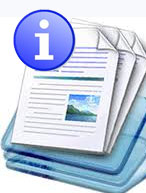 Información sobre el servicio 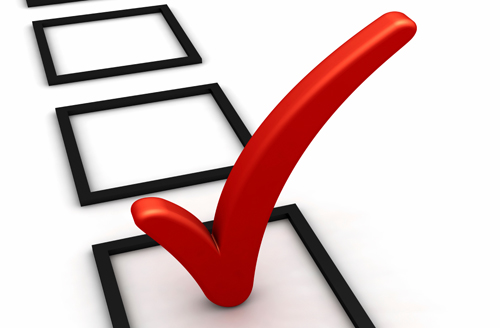 Clasificación del contribuyente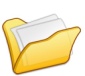 Procedimientos y documentos referentes al servicio.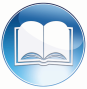 Código, reglamentos o leyes aplicables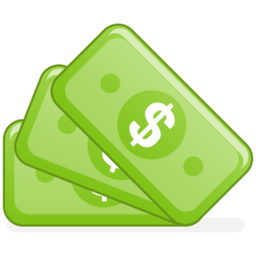 Sellos de Rentas Internas y métodos de pago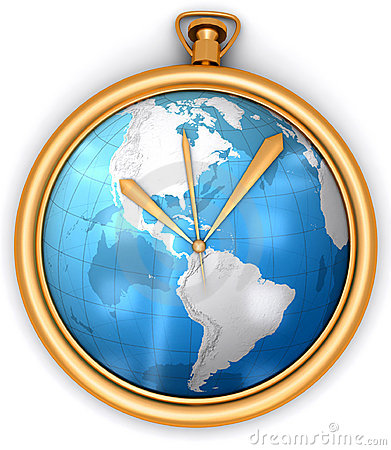 Ubicación y horario de servicio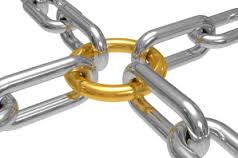 Enlaces relacionados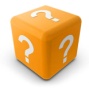 Preguntas frecuentes